Familienzentrum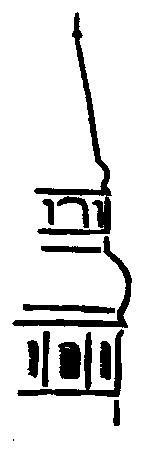 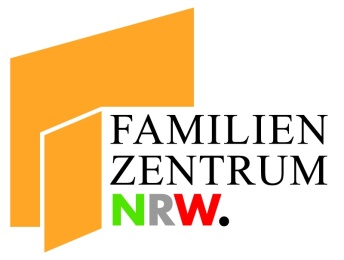 der Evangelischen Kirchengemeinde Alpen Im Dahlacker 946519 Alpen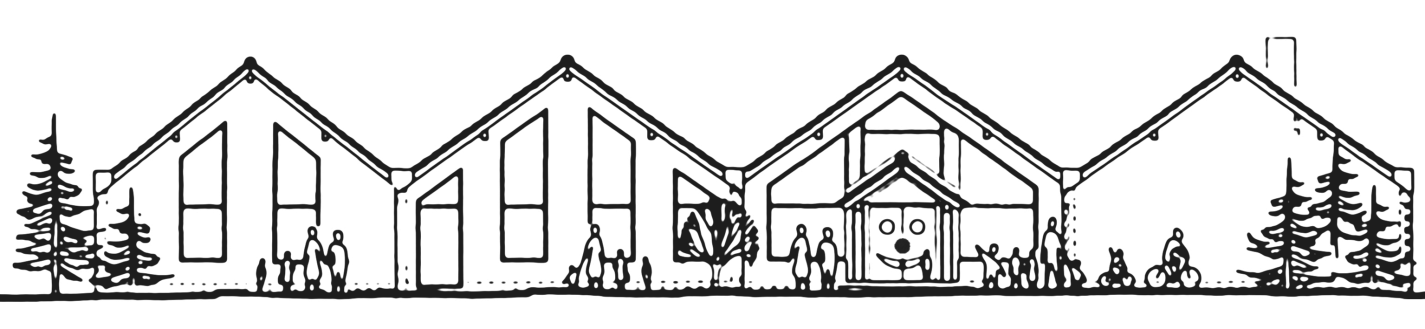 WIR suchen SIE!Die Evangelische Kirchengemeinde Alpensucht ab dem 18.07.2023eine Reinigungskraftfür 14 Stunden wöchentlichfür die Räumlichkeiten des Evangelischen Familienzentrums   der Evangelischen Kirchengemeinde Alpen   mit Vergütung nach BAT-KF.Bei Interesse melden Sie sich gerne telefonisch unter 02802-7109.Evangelisches Familienzentrum AlpenIm Dahlacker 946519 Alpenwww.kita-alpen.de 